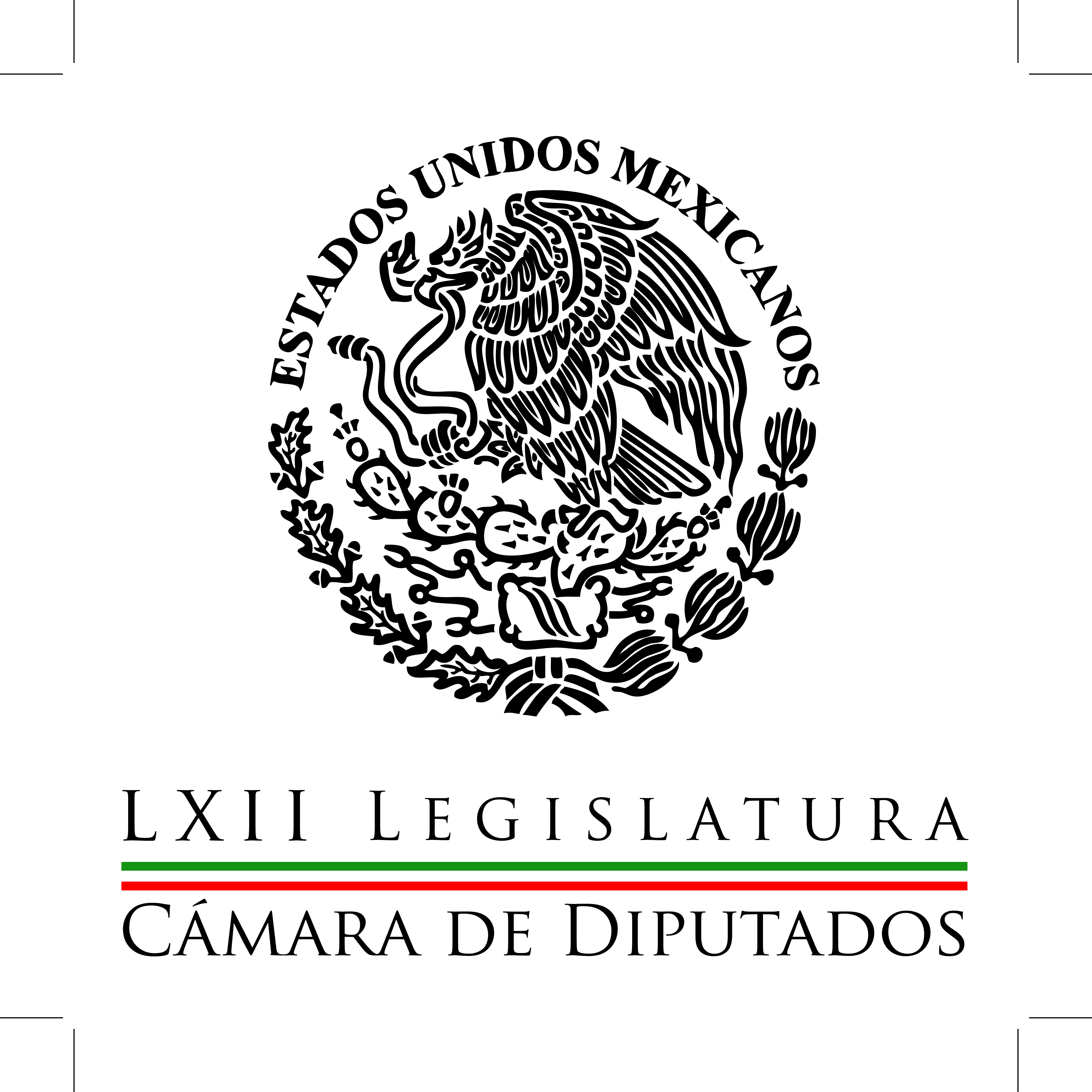 Carpeta InformativaPrimer CorteResumen: Trascendental agenda legislativa de próximas semanas: González MorfínReformas a Ley del Deporte garantizan seguridad en estadios: BeltronesLuis Alberto Villarreal dijo que la reforma en materia política-electoral permitirá consolidar el tránsito a la democraciaPurificación Carpinteyro: Ley secundaria de Telecomunicaciones  Urge vicepresidente de San Lázaro a abordar leyes secundarias energéticasLeyes secundarias en telecomunicaciones, representan retroceso, alerta PRDMovimiento Ciudadano reiteró su rechazo a la Reforma HacendariaPedirán renuncia de Graco Ramírez por falta de resultadosJoaquín López-Dóriga: Diputados aprueban reformas a la Ley de Cultura Física y Deporte31de marzo de 2014TEMA(S): Trabajo Legislativo FECHA: 31/03/14HORA: 00:00NOTICIERO: MVS NoticiasEMISIÓN: Primer CorteESTACION: OnlineGRUPO: MVS0Trascendental agenda legislativa de próximas semanas: González MorfínEl presidente de la Cámara de Diputados, José González Morfín, sostuvo que la agenda legislativa de las próximas cuatro semanas será trascendental para concretar las reformas constitucionales aprobadas en los últimos meses.En un comunicado, el diputado del Partido Acción Nacional (PAN) resaltó que por ello, los legisladores harán un trabajo acucioso en los temas que se propongan en la propia Cámara y en los que les envíe el Senado para su revisión y, en su caso, ratificación.Indicó que en la discusión de la agenda de reformas que tienen en lista, se generará el espacio necesario para su análisis y se mantendrá comunicación fluida con el Senado de la República para construir las leyes secundarias que terminen por concretar las normas constitucionales que deberán aplicarse en las siguientes décadas.Afirmó que más allá de las presiones que pudieran darse en las siguientes cuatro semanas del periodo, el Poder Legislativo tomará sus propias decisiones y determinará sus propios tiempos para aprobar las leyes pendientes.“Nos quedan exactamente 31 días para avanzar en la agenda que tenemos por delante con el paquete de reformas secundarias en telecomunicaciones, en energía y en materia político-electoral, entre otras”, comentó González Morfín.Añadió que “puede haber la certeza de que daremos prioridad a todos los temas que deban ser revisados antes de que concluya el periodo ordinario de sesiones, pero abrir espacios después del 30 de abril, también es una opción que no está descartada”.La Cámara de Diputados, subrayó, permitirá el debate abierto, la discusión y se mantendrá dispuesta a escuchar las posiciones por distintas que estas sean; sin embargo, se procurará que en el debate se logren consensos y, en su caso, mayorías que permitan avanzar en la agenda en donde será el interés nacional el que al final prevalezca.Aclaró que las modificaciones al marco jurídico deben tener como objetivo fundamental mejorar la vida de los mexicanos y, al ser aprobadas y cumplir con los requisitos que la Constitución marca, adquieren un carácter legal del cual nadie, absolutamente nadie se puede sustraer.“El Senado ha comenzado a definir sus calendarios para abordar algunos temas de gran importancia como la reforma en telecomunicaciones. Nosotros, en la Cámara baja daremos seguimiento a sus trabajos, a las discusiones y nos prepararemos para entrar a la revisión de los temas que nos sean enviados con la mejor disposición de avanzar”, manifestó. ys/m.TEMA(S): Trabajo Legislativo FECHA: 31/03/14HORA: 00:00NOTICIERO: MVS NoticiasEMISIÓN: Primer CorteESTACION: OnlineGRUPO: MVS0Reformas a Ley del Deporte garantizan seguridad en estadios: BeltronesLuego de que la Cámara de Diputados aprobara reformas a la Ley General de Cultura Física y Deporte, que penaliza la violencia en estadios y eventos deportivos masivos, el líder de la bancada del Partido Revolucionario Institucional (PRI), Manlio Fabio Beltrones, destacó que con ello se garantizará la seguridad de los asistentes y aficionados.    Al enfatizar que la propuesta de reforma en cuestión fue presentada por legisladores de su fracción, el diputado Beltrones Rivera indicó que los hechos violentos del pasado fin de semana en el estadio Jalisco, empujaron a la Cámara a dar luz verde al ordenamiento.    Puntualizó que la normatividad se centra en la prevención, contempla sanciones severas para erradicar la violencia de los eventos deportivos y respeta los derechos de los ciudadanos.    En su pronunciamiento semanal, el legislador indicó que las familias podrán regresar a los estadios con plena confianza de que su seguridad está garantizada, al igual que el desarrollo pacífico de los eventos deportivos masivos.    “Esta reforma busca erradicar la violencia en los encuentros deportivos masivos y, en general, en las actividades recreativas mediante medidas de prevención y sanciones severas que garanticen la seguridad de los espectadores, participantes y organizadores”, dijo. Entre los aspectos principales del ordenamiento enviado al Senado de la República, Beltrones Rivera destacó que promueve el respeto a los espacios deportivos, donde se fomenta la sana recreación y la convivencia social.    Establece medidas que protegen el patrimonio y seguridad de las personas, obliga a cumplir con las normas de protección civil y seguridad en instalaciones deportivas, favorece la debida capacitación de cuerpos policíacos en los tres órdenes de gobierno  e insta a la autoridad en la materia, a contar con estadísticas y diagnósticos sobre la violencia en el deporte, a fin de enfrentar el fenómeno.    Asimismo, recalcó, prevé severas sanciones progresivas que van desde multas hasta una pena máxima de 4.6 años de prisión y la suspensión del derecho a asistir a eventos masivos de tipo deportivo y con fines de espectáculo, con el propósito de proteger al resto de los asistentes.    “Quienes habían dejado de asistir a encuentros deportivos o espectáculos masivos por el temor a la violencia, ahora podrán regresar a ellos en compañía de la familia y amistades con garantías plenas para el ejercicio de sus derechos y libertades civiles”, manifestó el legislador priísta. ys/m.TEMA(S): Trabajo LegislativoFECHA: 31/03/14HORA: 05:36NOTICIERO: Reporte 98.5EMISIÓN: Primer CorteESTACION: 98.5 FMGRUPO: Imagen0Luis Alberto Villarreal dijo que la reforma en materia política-electoral permitirá consolidar el tránsito a la democraciaMartín Espinosa, conductor: El líder de los diputados federales del PAN, Luis Alberto Villarreal, afirmó que tanto la reforma constitucional como la legislación secundaria en materia Política-Electoral permitirán consolidar el tránsito a la democracia, así como garantizar a cada mexicano el valor de su voto y el respeto a la voluntad popular.Afirmó que las iniciativas de leyes reglamentarias recién presentadas por Acción Nacional darán además la garantía de un proceso electoral con transparencia y bajo la conducción de un árbitro imparcial en el año 2015. Duración 41’’, nbsg/m. TEMA(S): Trabajo LegislativoFECHA: 31/03/14HORA: 7:17NOTICIERO: La Red EMISIÓN: Primero CorteESTACION: 88.1 FM GRUPO: Radio Centro  0Purificación Carpinteyro: Ley secundaria de Telecomunicaciones  Sergio Sarmiento (SS), conductor: Hemos estado llevando a usted distintos puntos de vista acerca de las leyes secundarias en materia de telecomunicaciones y radiodifusión. En la línea telefónica Purificación Carpinteyro, ella fue subsecretaría de Comunicaciones de la SCT, actualmente es diputada federal por el Partido de la Revolución Democrática, también ha sido ejecutiva de importantes empresas de telecomunicaciones, conoce muy bien el sector por dentro y por fuera. Purificación Carpinteyro, buenos días, gracias por tomar la llamada. Purificación Carpinteyro, diputada federal del PRD: Muy buenos días. Lupita, Sergio, ¿cómo están? ¿Comenzamos bien la semana? ¿Verdad? SS: Comenzamos bien la semana, bueno, imagínate además centenario de Octavio Paz, termina un mes, está bien el clima, bueno qué te puedo decir, pero nos interesa mucho tu opinión sobre esta ley secundaria, desde el primer día dijiste que viola la Constitución, me gustaría conocer tus puntos de vista. PC: Yo creo que en toda esta ley secundaria y ésta era una de las grandes preocupaciones que siempre tuvimos, creo que manifesté en infinidad de ocasiones cuando tuvimos la oportunidad de hablar. La reforma constitucional que fue aprobada el año pasado representó sin duda un avance, más bien yo te diría un giro de 180 grados en relación a, precisamente, el poder que tienen los grandes grupos mediáticos y de telecomunicaciones en estos sectores y en el establecer, precisamente, un terreno de... una estancia de juego pareja para todos sus competidores, eso era lo que de alguna manera quedó registrado en la Constitución Política mexicana y que las leyes secundarias no tenían mucho más que hacer sino que seguir esos lineamientos. Lo que estamos viendo precisamente es que y por lo menos la iniciativa que fue presentada ante el Senado de la República sin duda se separa totalmente de ella. Efectivamente, vamos, podría decirse y es muy simpático, porque en este sector se juega mucho a que si no estás con melón estás con sandía, el hecho es de que efectivamente estas leyes secundarias parecieran ser muy estrictas y aplicadas, por ejemplo, al agente preponderante en materia de telecomunicaciones, que en este caso sería Teléfonos de México por la parte fija y Telcel en la parte móvil, una serie de medidas muy estrictas que desde mi opinión y como técnica y conocedora de este sector, como lo conozco desde dentro y como empresaria, desincentiva la inversión en infraestructura, haciendo que efectivamente el que de alguna manera hoy tiene ya ese papel, diga: "Bueno, pues ¿para qué le meto yo dinero a mi infraestructura, si la verdad es que lo van a usar otros sin que me paguen nada por ello? Mejor me voy a otro país". Por el otro lado, en cuanto al preponderante en materia de radiodifusión, pues no se hace nada, pero al decir "nada" es absolutamente nada, porque simplemente no se crean las condiciones para que pudiera existir la verdadera competencia en el sector de la radiodifusión, en este caso nuevas las televisoras y lo digo porque inclusive los plazos que se habían establecido en la Constitución, como es, por ejemplo, el 31 de diciembre del 2015 para que se viera el apagón analógico, pudiéramos decir México transita a la televisión digital terrestre y con ello se abriría digamos en el momento en el que nuevos canales de televisión pudieran aparecer, pues no solamente no se respeta, sino que se pasa para el 2017. Claro, se pueden inventar y pueden decir que no, que lo que pasa es que en realidad son las radiodifusoras de menor potencia, pero eso crea una serie de incertidumbres, para aquellos que quisieran invertir, o sea, ¿quién le va a meter dinero a una concesión de una cadena nacional de televisión con las grandes cantidades que eso implica, si no tiene la certidumbre... SS: Purificación, qué curioso, porque hay un comunicado de Televisa y en otras cosas se queja de que se mantiene la fecha del apagón analógico del 31 de diciembre de 2015 y dice que solamente se está modificando para transmisoras, para repetidoras de baja potencia, para transmisoras sociales. Entonces no entiendo cuál es la verdad, la que tú nos dices o la queja de Televisa se hace... ¿no leyeron la ley? PC: No, no, no, yo creo que sería demasiado evidente aplaudirla, ¿no? Es decir, si Televisa saliera diciendo: "Esta es la ley que México necesitaba", pues eso haría evidente y patente que evidentemente es una ley que conviene a sus intereses. Tiene que manifestarse en contra, lo contrario sería prácticamente una confesión de partes, una ley que yo hice, ¿no? El hecho es de que, y tiene toda la razón en el sentido de que por lo menos en el artículo transitorio en donde se mantiene supuestamente la transición a la televisión digital terrestre hasta el 2015, que después pone una serie de condicionamientos en el sentido de que, bueno, la Sedesol tendrá que determinar si es que se llegó a una penetración de 90 por ciento en términos de que la población ya tenga aparatos que puedan captar las señales digitales. Entonces, el instituto, dependiendo la opinión de la Sedesol, determinará si entonces podemos o no podemos pasar a la transición. Es decir, es tan confuso el artículo que literalmente da la oportunidad a que esto nuevamente sea cuestionado ante las cortes y, por lo tanto, evidentemente para los que pudieran estar interesados en participar, simplemente decir: "Ahí la dejo, mejor cuando haya más certidumbre", ¿no? Si es que hay algún día. Guadalupe Juárez Hernández (GJH), conductora: Purificación, preguntarte también. Esta mañana Canitec publica un desplegado -no se si ya lo has leído- donde señala que "los mexicanos perdemos cada año casi 2 por ciento del PIB en bienestar social por culpa del operador preponderante Telmex-Telcel. "Telmex-Telcel pretende engañar a los mexicanos con este argumento que afecta certeza jurídica y tecnológica, que no se puede permitir que Telmex presione al Estado mexicano", ¿tú qué piensas de esto que asegura Canitec? PC: Yo creo que tiene toda la razón, es decir, ni Telmex ni Televisa tienen o deberían siquiera atreverse a tratar de presionar al Estado mexicano para tratar de defender, digo, defender sus intereses yo creo que todo mundo tiene derecho de hacerlo El hecho de que no pueden ejercer presión utilizando, evidentemente, el enorme poder del que se les ha dotado por el hecho de que tienen concesiones de bienes de la nación. Ahora bien, eso no implica el hecho de que yo creo que, desde un punto de vista técnico, menos político, menos tratando de contornar opiniones públicas, se tendría que analizar. Tal vez es una de las críticas más grandes que yo creo deberían hacerse a esta iniciativa y es el hecho de que trata de... si nosotros creamos un Instituto Federal de Telecomunicaciones, un instituto que en tesis tiene que tomar decisiones sobre bases técnicas, no sobre bases políticas ni sobre ninguna otra consideración, sino meramente objetivas, ¿por qué es que nosotros estamos ahora pensando que a través de la ley les vamos a quitar ese poder para que el Legislativo sea el que tome o se arrogue esas facultades cuando carece de los elementos técnicos al igual (falla de audio) punto de vista, carece el Ejecutivo de esos elementos. Estas decisiones en relación a qué es lo que debería hacerse para crear condiciones de competencia sin que con ello implique desincentivar la inversión; son los dos puntos que se tienen que mantener siempre en balance. Es decir, si te pasas un poquito favoreces a unos, si te pasas muchísimo, favoreces a otro, pero, por el otro lado, en lo que está en juego, no es ni a uno ni a otro grupo privado, lo que está en juego es el interés y el desarrollo del país. Las decisiones tan técnicas no pueden sino que ser realmente analizadas por un organismo técnico que esté evaluando, precisament,e cada uno de los elementos. No dejado simplemente al "a mí me parece", ¿no? SS: Purificación, si tú nos trataras... entiendo que es una ley muy amplia y que tiene muchos elementos y algunos son difíciles de comprender, pero si tú tuvieras que hacer algunas modificaciones a estas iniciativas, ¿cuáles serían? ¿Cuáles serían los puntos más importantes para regresar -a tu juicio- esta ley al cauce que debió haber tenido desde el principio. PC: Yo creo que tenemos que respetar fundamentalmente las atribuciones que le fueron conferidas al Instituto Federal de Telecomunicaciones. Y estas atribuciones le fueron conferidas no solamente en materia de establecimiento de todos estos términos de qué es lo bueno, qué es lo malo, qué se debe de aplicar a un preponderante o a otro, porque para eso tuvieron 180 días y ya lo determinaron, sino también en materia de contenidos en donde nuevamente la Constitución le da la posibilidad de ser el regulador de contenidos. Con esto no quiero decir el que tiene que ejercer censura previa, sino verificar ex post, o sea, ya después de que se vio que efectivamente no hay violaciones y sancionar en caso de que las hubiera. Y que la iniciativa de ley le está pasando a la Secretaría de Gobernación una vez más. Creo que tendríamos que, obviamente, eliminar tanto las atribuciones que se les (falla audio) de Segob y si nos (falla audio) el Congreso al determinar qué es lo que técnicamente debe prevalecer en términos de preponderancia, interconexión. Todos esos terminajos técnicos que realmente tienen y le competen al órgano regulador, pero también en el caso de la Secretaría de Comunicaciones y Transportes y del Ejecutivo, porque, por ejemplo, imaginemos que a este instituto, incluso... las regulaciones de este instituto que es un instituto autónomo se tienen que someter a la Cofemer como si fuese parte del Ejecutivo, cosa que ya dejó de serlo, ¿no? O sea, ya al haberse creado como un organismo autónomo constitucional, ya no forma parte del Ejecutivo, igual sucede en el sentido del Plan Nacional de Desarrollo, al que sin duda deben de contribuir, pero sin duda... pero no pueden estar sometidos a ellos, ¿no? Además de que a final de cuentas lo que sí no vemos en toda esta iniciativa son, bueno, y cómo le va a hacer el Ejecutivo para cumplir las que sí son sus atribuciones. ¿Cuáles son sus atribuciones? Bueno, hay muchas atribuciones como, por ejemplo, la construcción de una República compartida para acceso de Internet de banda ancha para toda la población, un plan... una política nacional de inclusión digital universal que tendría... para llevar, precisamente, este Internet a todos los lugares del país. Todas estas cuestiones que sí son competencia del Ejecutivo pero que sin embargo (sic), son comunistas y además es regresar al concepto de una televisora pública, una televisora estatista como la tienen aquí, en donde el secretario de Gobernación, junto con el de Salud y el de Educación, se convierten, precisamente, ellos cuatro más tres ciudadanos, se convierten, digamos, en la Junta de Gobierno que determina cómo comportarse. Sino en una verdadera televisora, estilo la BBC, la PBS, en donde la participación es netamente y específicamente ciudadana y además, profesional, o sea, de verdaderos ciudadanos que están haciendo televisión, pero que están profesionalizados. SS: Purificación Carpinteyro, sé que tienes otro compromiso. Te agradezco el haber tomado esa llamada y gracias por ayudarnos a comprender estas iniciativas. PC: Pues yo espero haber tenido algún tipo de claridad, yo sé que es una cuestión muy compleja. Lo que sí quisiera dejar tal vez como mensaje fundamental es que vamos a defender la Constitución, no queremos que se dé más de lo que ya está en estas reformas, estas leyes secundarias, pero que simplemente se respete la letra de la Constitución. SS: Purificación Carpinteyro, diputada por el PRD, gracias por tomar la llamada. PC: No, un placer. GJH: Buenos días. Hasta luego. SS: Bueno, ahí está. Hemos estado escuchando distintos puntos de vista a lo largo de los últimos días. Vamos a continuar porque creo que es muy importante que entendamos esta Ley de Telecomunicaciones y Radiodifusión. ¿Por qué? En primer lugar, por la importancia que tienen estas industrias en la economía; segundo, porque son muy importantes para la competitividad del país en el futuro y porque la radiodifusión, industria a la que pertenecemos, es crucial para forjar la identidad de la nación, la educación de una nación, en fin, son muchos temas los que tenemos que ver por la importancia precisamente de estas industrias. 13’ 55”, Ma.m. TEMA(S): Trabajo Legislativo FECHA: 31/03/14HORA: 00:00NOTICIERO: MVS NoticiasEMISIÓN: Primer CorteESTACION: OnlineGRUPO: MVS0Urge vicepresidente de San Lázaro a abordar leyes secundarias energéticasEl vicepresidente de la Mesa Directiva de la Cámara de Diputados, Marcelo Torres, urgió al Congreso a trabajar en las leyes secundarias en materia energética, pues el país no puede esperar una década más para que los resultados se presenten.    El legislador del Partido Acción Nacional (PAN) señaló que el país necesita los ordenamientos mencionados, porque éstos permitirán generar empleos, crecimiento y mejores condiciones de vida para la población.    El diputado Torres Cofiño indicó que este mismo periodo ordinario de sesiones deben salir adelante las leyes complementarias del tema energético, pues la nación lo requiere.    Al recordar que su bancada está preparando una serie de propuestas en la materia, el legislador confió en que una vez aprobados los ordenamientos y puestos en marcha, la economía mexicana crecerá, habrá mayor inversión y en consecuencia más empleo; aunado a que los ciudadanos contarán con energías limpias y gasolina de mayor calidad.    Enfatizó que la reforma energética aprobada en diciembre pasado y que ya fue promulgada por el Ejecutivo Federal, abre el sector a la inversión privada nacional y extranjera, con el fin de acabar con el monopolio que ejercía PEMEX, institución que se convertirá en una empresa productiva del Estado.    Al confiar en que el Gobierno Federal envíe en breve a San Lázaro la parte de las leyes secundarias energéticas correspondiente a la competencia, los recursos para la cadena industrial de los hidrocarburos y agregar valor a los energéticos, el diputado Torres Cofiño, aseguró que en cuanto las normas estén aprobadas, el país tendrá más recursos para destinarlos a rubros como salud y educación. ys/m.TEMA(S): Trabajo Legislativo FECHA: 31/03/14HORA: 00:00NOTICIERO: MVS NoticiasEMISIÓN: Primer CorteESTACION: OnlineGRUPO: MVS0Leyes secundarias en telecomunicaciones, representan retroceso, alerta PRDEl vicecoordinador de la bancada del Partido de la Revolución Democrática (PRD) en la Cámara de Diputados, Miguel Alonso, sentenció que el Gobierno Federal quiere anular los avances de la reforma constitucional en materia de telecomunicaciones, al plantear leyes secundarias que tienen como fin, restar facultades al Instituto Federal de Telecomunicaciones (IFT), y beneficiar a los llamados “poderes fácticos”, entre otros propósitos.  Al aseverar que el Ejecutivo Federal pretende dar marcha atrás a lo plasmado en la Constitución, el legislador advirtió que sería incongruente aprobar leyes que no respeten la reforma constitucional.  Tras recordar que los cambios señalados fueron la expresión del acuerdo entre la mayoría de las fuerzas políticas, con el propósito de acotar a los “poderes fácticos” y ponerles límites legales, el diputado Alonso Raya catalogó como inaceptables los planteamientos de la Presidencia.  “Sería una total incongruencia aprobar leyes secundarias en telecomunicaciones que no se apegaran y no interpretaran correctamente la reforma constitucional”, dijo.  Indicó que al debilitar al IFT, quitándole facultades que se propone traspasar a las secretarías de Gobernación y Comunicaciones y Transportes, se busca invalidar lo establecido en los artículos 6, 7, 27 y 28 de la Constitución y los puntos transitorios de la normatividad.  El legislador del Sol Azteca enfatizó que con fundamento en la reforma constitucional, fue que el IFT tomó las decisiones sobre la retransmisión de señales de televisión abierta en sistemas de paga, proceso identificado como “must carry y most offer”, así como las determinaciones sobre los actores preponderantes.  Por ende, “las leyes secundarias deben interpretar con fidelidad y sin pretender anular en la práctica cosas que ya se aprobaron en la Constitución para efectos de que puedan ayudar a que los servicios de telefonía y telecomunicaciones sean más baratos para la población y que ésta tenga una oferta mucho más amplia con los canales que se licitan y con el canal público que se tiene que hacer funcionar”, demandó.   En suma, “la del Ejecutivo es una propuesta que pretende distorsionar y en gran parte anular los contenidos que se lograron plasmar en la Constitución”, lamentó. ys/m.TEMA(S): Trabajo Legislativo FECHA: 31/03/14HORA: 00:00NOTICIERO: MVS NoticiasEMISIÓN: Primer CorteESTACION: OnlineGRUPO: MVS0Movimiento Ciudadano reiteró su rechazo a la Reforma HacendariaLa bancada del Movimiento Ciudadano (MC) en la Cámara de Diputados, reiteró su rechazo a la reforma hacendaria aprobada el año pasado por el Congreso, al calificarla como inflacionaria y recesiva.  vicecoordinador de esa fracción, Ricardo Mejía, afirmó que un ejemplo más de los efectos negativos de los cambios en materia hacendaria, es la caída de 9.4 por ciento en los ingresos tributarios del país, equivalentes a 130 mil 24 millones de pesos, cifra que no se registraba desde el 2009.  El legislador recalcó que dicha afectación a los ingresos fiscales del Gobierno Federal, provocará más efectos nocivos en materia no solo económica, sino social e incluso, política.  Mejía Berdeja recordó que la Secretaría de Hacienda (SHCP) dio a conocer la estimación sobre la caída de los ingresos tributarios.  “Esta caída afecta los ingresos fiscales y demuestra que subir impuestos no es un buen negocio fiscal, porque frena la actividad económica y propicia la informalidad, en ese sentido vemos que las reformas que se han impulsado por el Pacto por México y otras han sido nocivas para el país”, reclamó.  El también secretario de la Comisión de Puntos Constitucionales de San Lázaro, dijo que lejos de generar una mejor dinámica económica, la reforma hacendaria ha frenado el crecimiento en distintos sectores productivos, ha afectado a los pequeños contribuyentes, ha significado un golpe para la industria maquiladora, en tanto que las prestaciones de los trabajadores, como el acceso a vales de despensa, se han reducido.  “Ha tenido también un impacto nocivo para los habitantes de las fronteras del país, ha golpeado los ingresos de las familias con el aumento de las gasolinas, conocidos como los ‘gasolinazos’ que se dan cada mes; también ha golpeado con el Impuesto Especial sobre Producción y Servicios del ocho por ciento a los llamados alimentos chatarra que en realidad, en diversas ocasiones, ha sido parejo para muchos los alimentos, convirtiéndose en un IVA disfrazado a los alimentos”, criticó.  Al explicar que en suma, los mexicanos no cuentan con los beneficios económicos prometidos por el Ejecutivo Federal al impulsar las llamadas reformas estructurales, el diputado Mejía Berdeja señaló que aunado a ello, el gobierno está bajo la presión de grupos de poder, que empujan para proteger sus intereses a través de las leyes secundarias pendientes, como es el caso del ordenamiento sobre telecomunicaciones y la ley secundaria en competencia económica aprobada en San Lázaro, a la que catalogó como “un tibio intento” de acotar a los monopolios.  Tras aseverar que la agenda del Congreso sigue “subordinada” a la del presuntamente extinto Pacto por México, el legislador de izquierda recalcó que a un mes del cierre del actual periodo ordinario, no se apresura la presentación de las propuestas secundarias pendientes en materia energética y de reforma político-electoral, porque los intereses detrás de dichas normas son muchos.  “La legislación secundaria de la reforma de telecomunicaciones deja algunas interrogantes sobre la forma en que se quiere regular la telefonía, la televisión y lo relativo a la radiodifusión ya que pareciera que como está planteada se está favoreciendo a ciertos grupos del sector televisivo”, ejemplificó.  Aunado a ello, pidió estar atentos en particular a lo planteado por el Gobierno Federal sobre la regulación de contenidos, pues la intención es dar pasos atrás, al concentrar de nuevo en la Secretaría de Gobernación (SEGOB), la capacidad de “administrar, vigilar y sancionar contenidos en radio y televisión, dejando así la puerta abierta a la censura por parte del propio gobierno”, alertó. ys/m.TEMA(S): Trabajo LegislativoFECHA: 31/03/14HORA: 06:07NOTICIERO: Noticias MVSEMISIÓN: Primer CorteESTACION: 102.5 FMGRUPO: MVS Comunicaciones0Pedirán renuncia de Graco Ramírez por falta de resultadosAngélica Melín, reportera: Diputados federales del estado de Morelos y organizaciones sociales advirtieron al gobernador Graco Ramírez que solicitarán su renuncia y promoverán un juicio de revocación de mandato ante la falta de resultados en materia de combate a la delincuencia y la violencia en dicha entidad.Al recordar que el próximo martes 1° de abril se llevará a cabo una marcha por la paz en Cuernavaca y la única demanda será que entregue la administración a alguien que en los hechos puedan atender las demandas de la población.Los diputados del PRD, Andrés Eloy Martínez, del PAN, Luis Miguel Martínez, así como Gerardo Becerra, vocero de la coordinadora morelense de Movimientos Ciudadanos, recordaron que hace 18 meses el mandatario estatal prometió que renunciaría a su cargo si no acababa con la violencia y la inseguridad en el estado de modo, de modo que es tiempo, advirtieron, que cumpla su palabra. En vista de que no ha cumplido, sentenciaron que le darán 90 días para ordenar y entregar la administración a alguien que sea competente. Duración 59’’, nbsg/m. TEMA(S): Trabajo LegislativoFECHA: 31/03/14HORA: 7:28NOTICIERO: En los Tiempos de la RadioEMISIÓN: Primero CorteESTACION: 103.3 FM GRUPO: Fórmula 0Joaquín López-Dóriga: Diputados aprueban reformas a la Ley de Cultura Física y DeporteJoaquín López-Dóriga, colaborador: La Cámara de Diputados aprobó reformas a la Ley General de Cultura Física y Deporte, reformas que tipifica un delito que estaba olvidado, vamos que ni siquiera consideraban un delito, el de violencia en eventos deportivos que castiga hasta con cuatro años y medio de prisión. El dictamen, que ya fue enviado al Senado señala que comete el delito de violencia en los eventos deportivos el espectador o cualquier persona que sin ser juez, jugador o parte del cuerpo técnico y encontrándose en el interior de los recintos o sus inmediaciones lance objetos contundentes que pongan en riesgo la integridad de las personas. Lo importante aquí es que les prohibirán el ingreso a los escenarios deportivos el tiempo que dure la pena de cárcel, por si acaso llegaran a salir. 1’ 31”, Ma.m. INFORMACIÓN GENERALTEMA(S): Información GeneralFECHA: 31/03/14HORA: 06:28NOTICIERO: En los Tiempos de la RadioEMISIÓN: Primer CorteESTACION: OnlineGRUPO: MVS0Joaquín López-Dóriga: SCJN decidió desechar solicitud del PRD de consulta popular de la Reforma EnergéticaJoaquín López-Dóriga, colaborador: El pleno de la Suprema Corte de Justicia decidió desechar la solicitud del PRD de someter a consulta popular la reforma energética. Los ministros concluyeron que la solicitud del PRD es improcedente porque no sigue el procedimiento que establece la Constitución. Aclararon que esto no cancela la posibilidad de que se realice la consulta popular y por eso los ministros explicaron al PRD el procedimiento, los pasos que tienen que dar para que la solicitud pueda regresar a la Corte y les apuntaron básicamente: El Senado debe enviar al IFE las firmas que presentó el PRD de los ciudadanos que solicitan la consulta popular, el IFE verificará si el millón 672 mil firmas corresponde al 2 por ciento de la lista nominal de electores y, en caso de que así sea, la solicitud de consulta popular regresará al pleno de la Corte. Esa solicitud, le aclararon al PRD, deberá incluir la pregunta sobre la reforma energética. Es decir, se trata de un caso de ignorancia y la Corte está enseñando a los dirigentes del PRD cuáles son los pasos que deben dar y que no dieron. Duración 1´29´´, ys/m.TEMA(S): Información General FECHA: 31/03/14HORA: 06:46NOTICIERO: En los Tiempos de la RadioEMISIÓN: Primer CorteESTACION: 103.3 FMGRUPO: Radio Fórmula 0Tania Soto: Partidos Políticos están listos para debatir Reforma secundaria de Reforma Político-ElectoralTania Soto, colaboradora: Los partidos políticos se encuentran listos para el debate de las leyes secundarias de la reforma político-electoral promulgada en febrero pasado, mismas que deben quedar aprobadas en el Congreso antes del 30 de abril. Y aunque las dirigencias del PRI, PAN y PRD ya presentaron sus propuestas, destacan cuatro temas en los cuales los partidos mantienen posturas encontradas que podrían desatar un fuerte y ácido debate. En primer lugar son los modelos regulatorios, pues cada partido tiene una visión diferente para reglamentar la reforma constitucional en materia política y electoral. El segundo punto son las propuestas de los tres principales partidos que contempla el nuevo Instituto Nacional Electoral, que puede asumir la organización de comicios estatales o municipales cuando así se lo soliciten los órganos electorales locales, sin embargo presentan divergencias sobre los casos en que la autoridad nacional está facultada para asumir una función sin una petición de su contraparte en los estados. En tercer lugar son las causales de nulidad, pues en la reforma político-electoral quedó establecido que una elección podrá anularse cuando el aspirante rebase el tope de gastos de campaña, adquiera el tiempo en medios electrónicos o utilice recursos de procedencia ilícita. Pero los detalles de estas causales quedaron pendientes para resolverse en la legislación secundaria y ahora no se pueden poner de acuerdo. El último punto es sobre la publicidad gubernamental, pues en la iniciativa priista se plantea que el gasto en ese rubro deba respetar los límites fijados en el presupuesto anual de cada dependencia pero no establece un monto específico. En contraste, la propuesta del PRD busca que esas erogaciones no rebasen el 0.5 por ciento del presupuesto anual de cada institución pública; sin embargo en la propuesta panista se prohíbe que autoridades o servidores públicos difundan propaganda gubernamental durante el periodo de campañas electorales, tal y como está estipulado en la actual legislación electoral, sin embargo no se ha presentado un proyecto de regulación de la publicidad gubernamental fuera de los periodos electorales, ojalá que los partidos políticos se pongan de acuerdo, pues el tiempo se acorta para esta discusión. Duración 2´30´´, ys/m.TEMA(S): Información General FECHA: 31/03/14HORA: 05:44NOTICIERO: En los Tiempos de la RadioEMISIÓN: Primer CorteESTACION: 103.3 FMGRUPO: Radio Fórmula 0Leopoldo Mendívil: Administraciones panistasLeopoldo Mendívil, colaborador: La burocracia panista ya comenzó a cumplir con bastante éxito la misión que le fue fundada de no permitir la desaparición del predominio panista, si es que llegaba a ocurrir un cambio de régimen; como éste sucedió, ahí está trabajando en el cumplimiento de su misión. Enquistada en los mandos medios de la administración federal, la burocracia panista va logrando neutralizar la aplicación y/o el avance del programa de gobierno del presidente Peña. El camino a los infiernos -dice el proverbio- está sembrado de buenas intenciones y así pareció la iniciativa de Vicente Fox para crear el servicio profesional de carrera en el Gobierno Federal, siempre y cuando sus propósitos no fueran imponer una preponderancia partidista, política o ideológica, como ocurre en los países donde la democracia y la profesionalización del ejercicio público son reales y ciertos. Fue Fox el primero en lesionar a los mandos medios federales, considerados de sepa priista por los panistas y les cortó toda clase de incremento salarial, una injusticia que desapareció hasta este año y a pesar de ello se quedó corto Fox frente a su sucesor Calderón, quien incluso ordenó modificar la Ley del Servicio Profesional de Carrera en la Administración Pública Federal para volver prácticamente inamovibles a los funcionarios panistas. Duración 2´01´´, ys/m.Carpeta InformativaSegundo CorteResumen: Gerardo Liceaga: Nuevas leyes para evitar la violencia en los estados Luis Espinosa Cházaro: Trabajos en la Cámara de DiputadosEn Senado comienzan entrevistas de candidatos a comisionados del IFAIComisión del Senado avala ruta para TelecomRinde Peña homenaje a Octavio Paz31 de marzo de 2014TEMA(S): Trabajo LegislativoFECHA: 31/03/14HORA: 06:47NOTICIERO: Fórmula Detrás de la NoticiaEMISIÓN: Segundo CorteESTACION: 104.1 FMGRUPO: Fórmula0Gerardo Liceaga: Nuevas leyes para evitar la violencia en los estados Vía telefónica Gerardo Liceaga, legislador del PRI, comentó con Ricardo Rocha en Detrás de la Noticia, sobre las reformas a la Ley General de Cultura Física y Deporte para castigar actos violentos:Nosotros lo que realmente entregamos y votamos el pasado jueves fue definitivamente los puntos más importantes para frenar la violencia, como son penas de prisión a seudo aficionados, son profesionales de la violencia.Lo que hicimos fue definitivamente penas más duras, penas de prisión, que lo prevé el artículo 154 de seis meses a cuatro años y medio y el 155 que es hacer un padrón de aficionados violentos que si existiera el padrón, estos jóvenes que ya tienen antecedentes en otros estadios, obviamente les sería impedido el paso a un inmueble deportivo.En todos los estadios de primera división hay cámaras, lo que se les está solicitando a los dueños de los clubes es que tienen que duplicar el número de cámaras que hay en los estadios, y la otra, que credencialicen a sus barras, por fuerza, así lo tienen que hacer de hoy en adelante.Hay otra cosa que es muy importante, la coordinación finalmente entre todos los órdenes de gobierno, porque había un vacío legal que lo llena esta ley. Cuántas veces hemos denunciado, señalado que se comportan como verdaderos animales tanto fuera como dentro del estadio, y cuando son detenidos, por 250 o 500 pesos el Ministerio Público los dejaba ir.La Cámara de Diputados ya la votó con gran mayoría, somos la Cámara de origen, va al Senado y el Senado tendrá que analizarla y votarla, si el Senado no regresa la ley con modificaciones a la Cámara de Diputados y la aprueba en los términos en la que estamos enviándola, se publicaría en el Diario Oficial de la Federación y entraría en vigor un día después de su publicación. Duración 5’44’’, nbsg/m. TEMA(S): Trabajo LegislativoFECHA: 31/03/14HORA: 09:36NOTICIERO: En los Tiempos de la RadioEMISIÓN: Segundo CorteESTACION: 103.3 FMGRUPO: Fórmula0Luis Espinosa Cházaro: Trabajos en la Cámara de DiputadosOscar Mario Beteta (OMB), conductor: Bueno, y como cada 15 días agradecemos mucho la presencia en el estudio del maestro Luis Espinosa Cházaro, secretario de la Comisión de Energía de la Cámara de Diputados, su presencia aquí en el estudio.Pues para actualizarnos de los pendientes, diputado, y la verdad es que ahora sí, pues llega el mes de la verdad, el mes de la verdad.Son 30 días y hay una cantidad de pendientes y ahora que hablábamos con el subsecretario de Hacienda, pues decía, "Todavía vamos a tardar un poquito para que se pueda revisar en el Congreso las reglas para la buena instrumentación o la transformación del sector energético del país."Adelante. Luis Espinosa Cházaro (LEC), presidente de la comisión de Energía de la Cámara de Diputados: Gracias Oscar Mario, efectivamente hablas de 30 días, pero en realidad son solamente ocho secciones, comentaba lo energético, que no hay textos.OMB: ¿Pero no pueden trabajar más, no pueden trabajar más? LEC: Sí claro que podemos trabajar más, de hecho... OMB: Pueden ser sábados y domingos, decía alguien ¿no? LEC: Bueno, miércoles y viernes... OMB: Pero se les cruza Semana Santa, diputado, no creo que vayan a sacrificar esas vacaciones ¿o sí?LEC: No, hay la intención de trabajar uno o dos días, incluso esta semana, porque la carga de trabajo así te obliga.Tenemos plazos fatales, más allá de los legales, de implementación, por ejemplo la parte que tiene que ver con los consejeros del IFE hoy, INE muy pronto, si para el martes 8, que es el martes de la próxima semana, no hemos votado en el pleno la decisión de quiénes serán los nuevos consejeros, el día 10, la Junta de Coordinación Política tendrá que insacular, esto es...OMB: Pero ahí hay varios riesgos eh... LEC: Grandes riesgos. OMB: Grandes riesgos, empezando porque ya no pueden ustedes designar o ponerse de acuerdo para que permanezcan los cuatro consejeros que quedan en el IFE ¿no?LEC: Efectivamente, no podríamos ya garantizar lo que es un acuerdo... OMB: Sí porque ponemos alguien que llegue con esa experiencia, que es buena ¿no?LEC: Sí y bueno, igualmente el presidente sería aleatorio, más que una decisión de perfiles. Yo creo que estaremos sacándolo antes de...OMB: Oiga, pero la verdad, la verdad dígame, no se ponen de acuerdo porque..., a ver, si son 11 quieren cuatro para el PRI, cuatro para pues el PRD o el PAN y tres para el PRD o el PAN ¿no?LEC: Bueno, ahí... OMB: Serían cuatro, cuatro y tres... LEC: La única... OMB: La verdad es eso. LEC: La única decisión, la única que decisión está tomada es que los cuatro consejeros actuales pudieran permanecer...OMB: Sí. LEC: Y en lo demás pues no hay... OMB: ¿Entonces cómo se va a repartir?, bueno esos ya están, bueno esos ya están..., no sé cómo, si están ya medios repartidos, algunos dicen que sí, pero faltarían siete a repartir entre los tres principales partidos políticos.LEC: Sí, desde mi punto de vista tiene que ser los perfiles los que se atiendan, más que las cuotas y justamente por esta falta de acuerdo, pues es que se nos acerca el tiempo. Insisto para dejarlo muy claro o antes del martes 8 se vota en el Pleno o el 10 la Junta de Coordinación Política tendría que insacular, esto es aleatoriamente y en el peor de los casos el día 16 la Corte tendrá que hacerlo.Desde mi punto de vista sería una pésima señal que los partidos políticos no se puedan poner de acuerdo en los personajes que serán...OMB: A ver, es por eso, porque se quieren repartir las cuotas ¿no? LEC: No, yo creo que están revisando los distintos partidos políticos cómo será el acomodo final.Otro tema preocupante Oscar Mario, el tema de la Reforma Electoral y sus leyes secundarias.Esa más allá de los plazos legales, que se empatarían por ejemplo con la energética, esa si no está lista el 30 abril, que termina el periodo ordinario o máximo el 31 de mayo, si tuviéramos que ir a un período extraordinario con ello.Pues no se podría aplicar, porque el proceso empieza en septiembre y la propia Constitución y sus transitorios plantean que 90 días antes debería estar terminado, en septiembre el órgano electoral se instala y comienza la capacitación y debería tener ya pues aprobadas todas las legislaciones secundarias.Esta es la más preocupante porque no hay, ya presentó el PRD, ya presentó el PRI, ya presentó el PAN sus leyes secundarias; hay una mesa que ya la semana pasada se reunió con diputados y senadores de los distintos partidos, entiendo que vuelve a reunir.Y bueno, hay que apurar el paso porque esas leyes secundarias en materia político-electoral no pueden esperar, no podemos ya pasar de ese tiempo porque entonces no se aplicarían.Y decías también tú, la Reforma Energética, yo creo que no, ni siquiera ingresará, sería poco responsable que en las secciones, ocho que nos quedan quisiéramos aglutinar todas estas legislaciones.A mí me parece que lo energético tiene que ir a un período extraordinario ex profeso con este tema, porque aparte nos regresarán del Senado Ley de Competencia; el tema de iniciativa ciudadana, carta ciudadana, que se ha llamado.Y tenemos pues mucho trabajo, de mucha importancia y deberá darse el tiempo necesario hará que tomemos las mejores decisiones y no estar legislando al vapor.OMB: Bueno, entonces pocas sesiones, ocho, que podrían extenderse... LEC: Sí se pueden extender. OMB: Se pueden extender... LEC: ...la Junta de Coordinación Política, seguramente con Silvano Aureoles al frente estará en la disposición de tener cuantas sesiones sean necesarias.Pero aún teniendo las sesiones, si por ejemplo en la Energética, que hoy no hay ningún texto, ni cerca de estar consensuado; yo veo muy difícil que ésta, sobre todo la energética se pretenda meter con los calzador en los últimos días...OMB: Y yo creo que ahí en el momento que la presente el Ejecutivo Federal, pues el PRD y el PAN no van a legislar al vapor ¿o sí?LEC: No, desde luego que no... OMB: Sobre todo en este tema. LEC: En el tema energético hay que ser muy cuidadosos. Mira, incluso dentro del Gobierno Federal, como se dice coloquialmente, "Ya se les está haciendo bolas el engrudo", salió la subsecretaria la semana pasada a dar un estimado de cuánto se dejaría la iniciativa privada, y habló entre el 70 y 75 y de inmediato...OMB: ¿De qué? LEC: Todos los demás priistas..., de la ronda cero... OMB: Ya. LEC: De ronda uno, como Pemex ya solicitó, también de manera muy acelerada, porque no había reglas de operación, tú te acordarás que lo comentamos aquí en ocasiones anteriores; no hay reglas de operación y de todas maneras se va a la ronda cero por parte de Pemex.La subsecretaria ya iba en la ronda uno, que es la asignación o la participación de privados y de inmediato otras voces en el Gobierno Federal y diputados y senadores salieron a plantear que la única visión del tema energético es la del presidente de la República.A mí me parece que en el tema energético hay que ir con pasos muy sólidos, aunque no sean tan rápidos, porque no podemos equivocarnos.La legislación secundaria materia energética, pues inédita, nunca habíamos tenido que legislar con participación de privados en el sector y por lo tanto, yo creo que hay que ser muy, muy cuidadosos.OMB: Bueno, vamos a regresar a la parte final de esta charla, de esta actualización legislativa para la Cámara baja, la de Diputados federal, con el diputado Luis Espinosa Cházaro.OMB: Regresamos con el diputado Luis Espinosa Cházaro, quien cada 15 días hace favor de estar aquí en el estudio para actualizar al auditorio sobre los pendientes, la agenda en la Cámara de Diputados Federal.Y a manera de resumen, poca, decía son 30 días, 30 días para el periodo ordinario, pero decía el diputado, en teoría sólo ocho sesiones, viene también Semana Santa, aunque podrían trabajarse uno, dos o tres días, más pocas sesiones, demasiados pendientes.LEC: Sí, recapitulando antes del martes próximo debemos estar votando. OMB: Lo del INE. LEC: Los consejeros de INE. OMB: ¿Y cree que sí o cree que no? LEC: No, yo creo que sí, creo que hay suficientes. OMB: No, porque si no, no les conviene, pierden todos. LEC: La señal es muy mala de que no se quiera un acuerdo, de que no se puedan construir los acuerdos y que tenga que ser de manera aleatoria, yo creo que sí, estoy casi seguro que sí, y entonces eso quedará solventado seguramente en esta semana.Y luego avocarnos antes del 30 de abril a todo lo político-electoral, para que queden las reglas del juego muy claras, esperar que el Senado nos regrese competencia, cartas ciudadanas y en paralelo ver y dar una discusión de cara a la reforma energética para no mandar señales extrañas, ni desde el Gobierno Federal, ni desde los partidos políticos y cada quien con nuestras visiones poder abonar.Hay también una solicitud, hablando del tema energético en la Junta de Coordinación Política que el PRD presentó para que haya una comisión especial en materia de casos de corrupción en Pemex, está también por ahí.OMB: No sólo para el caso de Oceanografía. LEC: No, mucho más amplia, hay muchos más casos de corrupción y en el marco de este debate de la reforma energética me parece que es una buena señal que se transparente.OMB: ¿Pero, por qué hasta ahora se forma esta comisión si son muchos más casos de corrupción como usted señala? Y Pemex lleva muchos años, no es por lo que dispara Oceanografía.LEC: Si tiene que ver con lo que ya... OMB: Siempre cuando hay un accidente entonces, entonces ya se avocan a un tema. LEC: En Pemex se habían venido sucediéndose caso de corrupción, vale la pena recordar aquel de Siemens, que cuando llegó Emilio Lozoya planteó 500 millones de dólares en trabajos que no se hicieron y ahora se tiene perdido un juicio en Estados Unidos que condena el pago de esto.Recordar también aquellos préstamos al sindicato, sin garantías, sin intereses, con fines no muy claros; a mí me parece que es momento de que haya una comisión en este sentido, porque es indispensable transparentar de cara a la gente.OMB: Pero dice usted investigadora, no especial, cuál es la diferencia, porque las comisiones tradicionalmente no han servido para nada.LEC: La mayoría se han hecho especiales. Una comisión investigadora fundamentada en el 93 constitucional tiene mucho más facultades y se puede hacer sobre empresas paraestatales, porque son.OMB: Pero no se vuelve Agencia del Ministerio Público. LEC: No, por supuesto que no, no sustituye, pero dada la magnitud y lo planteaba yo la semana pasada, que han tomado estos hechos, no es un hecho aislado, ni es acompañar a la Procuraduría General de la República, es que los representantes populares tengamos información de primera mano respecto de qué es lo que está sucediendo con estos casos de corrupción tan sonados en Pemex.Está pendiente... OMB: Y por qué una para Pemex en general y qué van a hacer con lo de la Línea 12.LEC: En la Línea 12 se están llevando a cabo las investigaciones, no está concluida - entiendo- la parte que tiene que ver con la revisión de la Auditoría Superior de la Federación de lo que fue recursos federales, quizá había que esperar que se concluyan las auditorías y ver cuáles son los señalamientos en ellas para entonces...OMB: Pero esto encaja para el periodo ordinario. LEC: No sé si den los tiempos para que en el periodo ordinario estuvieran, pero a mí me parece que todo lo que tenga que ver.OMB: Pero se debería de formar o no una comisión para lo de la Línea 12. LEC: Insisto, habría que esperar lo que arroje la Auditoría Superior de la Federación para no adelantar vísperas.Hay otra comisión especial que se ha venido planteando, que entiendo también podría hoy discutirse en la Junta de Coordinación Política que es la de casos para periodistas, a mí me parece que también ya el asunto ha llegado a tales extremos que valdría la pena que los diputados ...OMB: Sólo de cien casos creo que sólo dos se han resuelto. LEC: Sí, y se han. OMB: Históricamente. LEC: Siendo de los países, no estoy seguro si de los primeros dos o tres a nivel mundial donde la labor de periodista es una de las de mayor riesgo a mí me parece que de sentido común había que pensar en que sí es necesario tomar cartas en el asunto.Eso es lo que tenemos en Cámara y efectivamente muchísimo trabajo, muchísima responsabilidad y habrá que analizar los temas con mucho cuidado, con mucho tacto para que todas las leyes secundarias vayan en el mismo sentido que las modificaciones constitucionales tuvieron.De nada valdría modificaciones constitucionales que vayan en favor de México con leyes secundarias que descafeínen estas leyes.OMB: Ojalá que en 15 días que haga, si así lo decide favor de estar aquí en el estudio diputado, le comente al auditorio cómo vamos, antes de que concluya este periodo ordinario y con la posibilidad de citar a un extraordinario.LEC: Casi estoy seguro que habría que ir a un periodo extraordinario por el cúmulo de trabajos, por mero sentido común y por lo tanto estaremos aquí informando al auditorio y a ti de los avances.OMB: Lo esperamos siempre con gusto en dos semanas al maestro Espinosa Cházaro, secretario de la Comisión de Energía en la Cámara de Diputados Federal. Duración 12’43’’, nbsg/m. TEMA(S): Trabajo LegislativoFECHA: 31/03/14HORA: 06:52NOTICIERO: Fórmula Detrás de la Noticia EMISIÓN: Segundo CorteESTACION: 104.1 FMGRUPO: Fórmula0Falta a ley precisar responsabilidad de dirigentes barras en estadios: PRDMiguel Alonso Raya, vicecoordinador del Partido de la Revolución Democrática (PRD) en la Cámara de Diputados, agregó que ésta necesita mayor precisión en la responsabilidad de quienes patrocinan las barras o porras de los equipos."Nosotros en lo general apoyamos la ley porque consideramos que tenemos que hacer un esfuerzo por darle tranquilidad a la gente que va a los estadios; sin embargo, si consideramos que los artículos tanto 51 como 54 requieren precisar mucho más la responsabilidad no solamente de las barras, sino también de quienes las dirigen, de quienes las patrocinan para efectos de que desde ahí se establezcan medidas que eviten finalmente lo que aconteció en el estadio, en Guadalajara, la semana pasada".En entrevista con Ciro Gómez Leyva, Miguel Alonso Raya, dijo que ese tema debe ponerse en orden al ser un punto, el cual no es por cuenta propia de quienes son parte de las porras o de las barras, sino la actuación de quienes en todo caso las patrocinan.El objetivo es recuperar los estadios y los espectáculos deportivos para todo mundo y así las familias pueden ir, además de estar tranquilas.Sin embargo, "en lo que queremos que se tome conciencia es que hay quienes dirigen y hay quienes controlan las barras, y que ellos también son responsables de este asunto y que debe establecerse claramente en la ley". Duración 3’03’’, nbsg/m. INFORMACIÓN GENERALTEMA(S): Información General FECHA: 31/03/14HORA: 10:41NOTICIERO: La CrónicaEMISIÓN: Segundo CorteESTACION: OnlineGRUPO: La Crónica0En Senado comienzan entrevistas de candidatos a comisionados del IFAIEn el Senado de la República este lunes iniciaron las entrevistas a los 158 candidatos que aspiran a ocupar una de las siete vacantes de comisionados para integrar el nuevo pleno del Instituto Federal de Acceso a la Información y Protección de Datos (IFAI).Las comparecencias se harán ante integrantes de las comisiones de Anticorrupción y Participación Ciudadana; de Reglamentos y Prácticas Parlamentarias, así como de Estudios Legislativos, Segunda, y se prevé que concluirán el 10 de abril.El presidente de la Comisión Anticorrupción y Participación Ciudadana, Pablo Escudero Morales, expuso en entrevista que el plazo fatal para nombrar a los siete comisionados del IFAI es mayo, pero se prevé concluir este proceso a finales de abril.“Pudiéramos tener un dictamen para votarse en comisiones y que se llevara al pleno inclusive el día 26, a lo mejor va a haber sesión. Entre 26, 27 o 28 yo creo que ya podríamos tener conformado el instituto”, abundó el senador del Partido Verde Ecologista de México (PVEM).“A lo que sí nos hemos comprometido todos es que sean personas técnicas, que todos estén calificados arriba de 90 puntos y que no haya un solo cachirul, que no haya ningún improvisado y, con base en eso, que podamos tener un dictamen final”, argumentó.En el proceso iniciado este lunes se prevé que cada aspirante tendrá cinco minutos para una exposición libre, relacionada con su propuesta para formar parte del organismo constitucional autónomo, así como los motivos que lo impulsan para buscar su incorporación.En el caso que su exposición genere dudas o preguntas, los legisladores podrán formular un bloque de preguntas a la o el aspirante; el candidato deberá desahogar las respuestas en una sola intervención de no más de 25 minutos. ys/m.TEMA(S): Información GeneralFECHA: 31/03/14HORA: 09:30NOTICIERO: FórmulaEMISIÓN: Segundo CorteESTACION: OnlineGRUPO: Fórmula0Carso e Inbursa piden amparo contra preponderancia en telecomunicacionesLa financiera Inbursa y el conglomerado industrial y comercial Grupo Carso, dos compañías del magnate mexicano Carlos Slim, dijeron el lunes que solicitaron amparos en contra de una decisión del regulador de telecomunicaciones que las declaró preponderantes en ese sector.Ambas empresas dijeron en sendos comunicados enviados a la bolsa local que no son preponderantes en ese mercado ya que no tienen concesiones para operar servicios de telecomunicaciones, y que las medidas impuestas por el Instituto Federal de Telecomunicaciones (IFT) son de "imposible ejecución".A principios de mes, el IFT declaró preponderantes (dominantes) en el mercado de telecomunicaciones a Inbursa y a Carso dado que son "grupos de interés económico" relacionados con el líder del mercado de telecomunicaciones del país, América Móvil, controlada por Slim y que también fue declarada dominante.Las declaraciones de preponderancia son parte de una reforma al sector de telecomunicaciones y radiodifusión del país con la que México busca reducir el poder de mercado de América Móvil, así como mejorar el acceso y bajar los precios en el sector.América Móvil, que opera casi del 70 por ciento de los teléfonos móviles y del 80 por ciento de las líneas fijas en México, no ha anunciado por el momento un amparo contra esa resolución, que la somete a reglas asimétricas más estrictas que a sus competidores y la obliga a compartir partes de su infraestructura.El lunes las acciones de América Móvil escalaban un 0.4 por ciento en la bolsa mexicana a 12.70 pesos a las 1428 GMT, mientras que las de Grupo Carso retrocedían un 0.22 por ciento y las de Inbursa bajaban un 0.03 por ciento. Duración 00’’, nbsg/m. TEMA(S): Información General FECHA: 31/03/14HORA: 12:42NOTICIERO: La CrónicaEMISIÓN: Segundo CorteESTACION: OnlineGRUPO: La Crónica0Comisión del Senado avala ruta para TelecomLa Comisión de Radio, Televisión y Cinematografía del Senado de la República avaló el calendario y la ruta crítica para analizar, dictaminar y, en su caso, aprobar las reformas secundarias en materia de telecomunicaciones.Dicha instancia legislativa, presidida por Alejandra Barrales Magdaleno, aprobó el acuerdo con los votos contrarios de los senadores Javier Corral Jurado, Marcela Torres Peimbert y Gabriela Cuevas Barrón, del Partido Acción Nacional (PAN).La ruta crítica y el calendario es el mismo que fue aprobado el 27 de marzo por las comisiones de Comunicaciones y Transportes y de Estudios Legislativos, para realizar audiencias públicas del 2 al 4 de abril con el objetivo de escuchar a los interesados en el tema.En el acuerdo se destaca que del 7 al 11 de abril, los distintos grupos legislativos discutirán internamente los ordenamientos turnados el lunes de la semana pasada por el Ejecutivo federal a esa Cámara, e iniciarán las negociaciones entre sí.Después de Semana Santa, es decir del 21 al 25 de abril, se prevé que sea sometido a votación el dictamen en comisiones y posteriormente los enviarán al pleno, donde se contempla su discusión en los últimos días de ese mes.Durante la reunión de este lunes, el senador panista Javier Corral Jurado lamentó que existan presiones para que se apruebe a marchas forzadas dichas reformas.Cuestionó que los senadores acordaran una semana de descanso por el periodo de asueto de la Semana Mayor, a pesar de la carga de trabajo que enfrenta la Cámara alta.Marcela Torres, a su vez, lamentó la postura del Partido de la Revolución Democrática (PRD) frente a la reforma secundaria en telecomunicaciones y opinó que los perredistas “deberían actuar como contrapeso” al Ejecutivo, en lugar de someterse a tiempos que impiden analizar la reforma “como se debe”.Ambos legisladores, respaldados por su correligionaria Gabriela Cuevas, propusieron que también se dictaminen las otras iniciativas que han sido presentadas, incluso con antelación, como es el caso de la firmada por 18 senadores de varios partidos políticos e impulsada por la Asociación Mexicana de Derecho a la Información. ys/m.TEMA(S): Información General FECHA: 31/03/14HORA: 13:20NOTICIERO: Milenio NoticiasEMISIÓN: Segundo CorteESTACION: OnlineGRUPO: Milenio0Senado pide adecuar el Metro para los discapacitadosEl Senado de la República aprobó un exhorto al jefe de Gobierno del Distrito Federal, Miguel Ángel Mancera, para que informe sobre el mantenimiento y las adecuaciones que se realizan en el Sistema de Transporte Colectivo (STC) Metro en apoyo a las personas con alguna discapacidad que lo utilizan.En un punto de acuerdo avalado por el pleno del Senado e impulsado por la legisladora del PRI Cristina Díaz, se destaca que se debe dar seguimiento al programa Facilidades de Acceso y Traslado a Personas con Discapacidad en el Metro, que fue establecido en 1998 y que buscaba una serie de medidas y programas en favor de ese sector.En tanto, la senadora priista Verónica Martínez Espinoza presentó otro punto de acuerdo donde se exhorta a Mancera a revisar, modernizar o, en su caso, construir la infraestructura que permita el acceso a las estaciones del Metro a las personas con algún tipo de discapacidad motriz, como quienes utilizan silla de ruedas, andaderas o bastones.En el punto de acuerdo se argumenta que el reciente incremento al precio del boleto del Metro, de tres a cinco pesos, permitirá recursos adicionales por tres mil millones de pesos al Gobierno del Distrito Federal.De esos, una cantidad se debe utilizar para modernizar las instalaciones deterioradas y crear infraestructura en favor de los usuarios con alguna discapacidad, sostuvo la legisladora del Partido Revolucionario Institucional (PRI).Consideró que parte de esos recursos también debe destinarse a medidas de seguridad y personal capacitado para apoyar a la población con algún tipo de discapacidad.Argumentó que desde que en 1969 se inauguró la primer línea, hasta la actualidad -que se cuenta con 12, que transportan en promedio a 3.9 millones de usuarios al día- la mayoría no recibe mantenimiento o modernización en escaleras, barandales, señalamientos, ni aditamentos para personas con capacidades diferentes.A pesar del reciente incremento en el precio del boleto, no se perciben obras de mejoría en la infraestructura, que en algunos casos tiene una antigüedad de más de 40 años. Los pisos y escaleras de mármol en algunas estaciones están tan desgastados que son peligrosos para los usuarios, sobre todo de la tercera edad, afirmó la senadora.Sumado a ello, sólo en cinco de 195 estaciones existen elevadores o rampas especiales para personas con algún tipo de discapacidad, ello a pesar de que en la ciudad de México, de acuerdo con el último censo del Inegi de 2010, viven unas 450 mil personas con algún tipo de discapacidad, de las que 40 por ciento tienen limitantes motrices.“Desplazarse por la ciudad de México es una odisea para una persona con discapacidad. Solo uno de cada siete autobuses cuenta con acceso universal y sólo cinco estaciones del Metro -Indios Verdes, Centro Médico, Universidad, Tacubaya y Pantitlán- tienen la infraestructura adecuada para la gente en muletas o silla de ruedas”, señaló.Apuntó que otro ejemplo de la forma en que esta infraestructura a favor de la población con alguna discapacidad se ha descuidado es lo que ocurre en la Línea B, donde se construyeron ocho elevadores en cuatro estaciones, con un costo de más de 23 millones de pesos, pero nunca se han puesto en operación.Por lo anterior, se exhortó al mandatario capitalino a informar sobre el mantenimiento y las adecuaciones que se realizan en este medio de transporte en apoyo a las personas con alguna discapacidad. ys/m.TEMA(S): Información GeneralFECHA: 31/03/14HORA: 12:49NOTICIERO: MilenioEMISIÓN: Segundo CorteESTACION: OnlineGRUPO: Milenio0Rinde Peña homenaje a Octavio PazEl presidente Enrique Peña Nieto rindió un homenaje a Octavio Paz con motivo del centenario de su nacimiento.En su discurso, el presidente Peña dijo que con su obra Paz sigue siendo uno de los más destacados embajadores de México en el mundo.Peña destacó que Paz "fue en esencia un alma universal" y celebró que "jamás sucumbió ante las ideologías que oprimían las libertades individuales", por lo que garantizó el "invariable compromiso del gobierno federal con la libertad de expresión y el derecho de los mexicanos a ser informados".Para el presidente, los mejores valores del ser humano fueron los que defendió "nuestro Premio Nobel"."Democracia, libertad de crítica y diálogo, fueron convicciones que distinguieron a Octavio Paz", dijo.Finalmente, Peña Nieto, se refirió al cambio en palabras de Paz, diciendo que "el cambio tiene que ser obra de la sociedad entera". ys/m.TEMA(S): Trabajo LegislativoFECHA: 31/03/14HORA: 13:15NOTICIERO: Grupofórmula.comEMISIÓN: Primero CorteESTACION: onlineGRUPO: Fórmula 0Edil fue asesinado por oponerse a autodefensas: CastilloAlfredo Castillo Cervantes comisionado para la Seguridad y el Desarrollo Integral de Michoacán informó que Gustavo Garibay García, alcalde de Tanhuato, fue asesinado por oponerse a grupos de autodefensa y fue a través de investigar un teléfono celular que se determinó la participación intelectual de Enrique Hernández Saucedo líder del movimiento armado en Yurécuaro.En rueda de prensa, Castillo Cervantes explicó que luego del homicidio del edil de Tanhuato, se acercó a la Procuraduría General de Justicia del Estado Enrique Hernández con la finalidad de apoyar en las investigaciones e incluso señaló a un ex integrante del grupo de autodefensa como el autor material del homicidio del alcalde.Al seguir con las investigaciones detalló el comisionado federal, el líder del grupo de autodefensa entregó las armas que se utilizaron en el ataque, sin embargo siguió señalando al ex integrante del movimiento armado como el autor del homicidio.La PGJE al efectuar las pesquisas requirieron al hombre que señaló Hernández Saucedo, sin embargo el dijo desconocer de lo que lo inculpaban, por lo que se investigó el teléfono celular del líder de los también llamados policías comunitarios y fue así que se determinó que trató de implicar al ex integrante.Los autores materiales del homicidio de Gustavo Garibay declararon que el sábado 22 de marzo, se apostaron al filo de las 06:40 horas en las afueras de la casa del edil y bajaron las armas que portaban en unos costales.Al ver que salía el munícipe le dispararon en diversas ocasiones y posteriormente se dieron a la fuga en la camioneta en que viajaban de la marca Chevrolet tipo Tahoe, blanca y con vidrios polarizados. Asimismo, el comisionado para la Seguridad y el Desarrollo Integral de Michoacán reveló que hay indicios de que el homicidio fue debido a que el alcalde de Tanhuato se oponía a la presencia de grupos de autodefensa en su municipio. En total fueron requeridos 19 integrantes del grupo de autodefensa, de los cuales tres son los presuntos autores materiales del homicidio. Ma.m. Carpeta InformativaTercer CorteResumen: JUCOPO deja en suspenso método para nombrar a consejeros del INEAcepta el PAN que las listas para integrar el INE no pueden modificarseEl Cofipe debe desaparecer: Rodríguez DovalPAN y PRD buscan que leyes secundarias en telecom se ciñan a la reformaPromete PRI acabar monopoliosAcuerdan aprobación de leyes de telecom antes del 25 de abrilNi cuotas ni cuates en IFAI.- EscuderoPresenta Osorio plan de seguridad para el EdomexAumentar inversión en universidades públicas, compromiso del gobierno: VidegarayIFE pide a diputados nombrar a consejeros del INE el 8 de abril31 de marzo de 2014TEMA(S): Trabajo Legislativo FECHA: 31/03/14HORA: 15:49NOTICIERO: Formato 21EMISIÓN: Tercer CorteESTACION: 790 AMGRUPO: Radio CentroJUCOPO deja en suspenso método para nombrar a consejeros del INEAntonio Guzmán: La Junta de Coordinación Política de la Cámara de Diputados dejó en suspenso el método para nombrar a los 11 consejeros del nuevo Instituto Nacional Electoral. Su presidente, Silvano Aureoles, afirmó, no obstante, que el martes, 8 de abril, estarán listos los nombramientos y se presentarán al Pleno para que se voten ese día.Aureoles explicó que el comité evaluador de aspirantes concluyó su trabajo con la entrega de las 11 quintetas y de ellas los coordinadores deben tomar a uno de cada grupo y formar la lista que tiene que alcanzar el voto de dos tercios de diputados para su total aprobación. En caso de no lograrlo, esta tarea la hará la Suprema Corte.Al respecto, el coordinador de los diputados del PAN, Luis Alberto Villarreal, dijo que esta alternativa prevista en la convocatoria, ante la falta de acuerdo en la Cámara de Diputados, es buena opción, pues al conformar por insaculación al pleno del nuevo órgano electoral, la Corte evitará que haya cuotas y cuates en el Instituto Nacional Electoral.“Sencillamente novedoso y muy positivo, porque sería la Corte y sería al azar. Ya hay 50 hombres y mujeres que salieron evaluados por un grupo de notables ciudadanos de reconocido prestigio, no fueron los partidos políticos y esto, de entrada, nos va a permitir que tengamos un Instituto Nacional Electoral de credibilidad y en donde los partidos políticos no pudieron imponer ni cuotas ni cuates.”Reportero: La Junta de Coordinación Política también tomó otro acuerdo. Durante el mes de abril, último mes de este periodo, se van a tomar de descanso la Semana Santa completa y laborarán todos los días a partir del martes 22, incluyendo el sábado 26 y el domingo 27, hasta el miércoles 30, día en que finalizan las sesiones ordinarias.Blanca Lolbee, conductora: Menos mal que no se tomaron la semana de Pascua.Reportero: No, es le van a meter el acelerador, dijeron. Duración: 02’05”, masn/mTEMA(S): Trabajo LegislativoFECHA: 31/03/14HORA: 16:00NOTICIERO: La Jornada.comEMISIÓN: Tercer CorteESTACION: OnlineGRUPO: La Jornada.com0Acepta el PAN que las listas para integrar el INE no pueden modificarseEnrique Méndez, reportero: El Partido Acción Nacional en la Cámara de Diputados aceptó que las 11 listas, de cinco aspirantes cada una, para integrar el Consejo General del Instituto Nacional de Elecciones no pueden modificarse y que, por lo tanto, deberá buscarse un acuerdo para decidir los nombres de los finalistas que se presentarán al pleno a más tardar el martes de la próxima semana.“Se podrían haber cambiado a solicitud de la Junta, al propio Comité Técnico de Evaluación. No hubo ninguna petición formal, el comité ya no existe y no es una opción que tengamos en el PAN”, dijo el coordinador de la bancada blanquiazul, Luis Villarreal, quien la semana pasada en corto pidió a sus homólogos del PRI y del PRD cambiar la integración de las citadas listas.También, el coordinador del PRD, Silvano Aureoles Conejo, sostuvo que el procedimiento para presentar a los 55 finalistas fue transparente, y ante las críticas del PT y Movimiento Ciudadano respecto de que los nuevos consejeros surgirán de cuotas de partidos respondió:“Puros no va a haber. No van a venir de otro planeta”.Previamente, el diputado del Trabajo Manuel Huerta presentó una solicitud para que el pleno exhorte a la Junta de Coordinación Política a transparentar el mecanismo de selección de las 11 listas.Silvano Aureoles argumentó que el Comité Técnico de Evaluación fue autónomo en sus decisiones y decidió sus criterios y mecanismos de evaluación. “La Junta no puede someter a juicio si sus conclusiones fueron correctas o no, o inclusive discriminatorias La Junta no está autorizada a solicitar información a un comité que, además, ya desapareció”. dlp/mTEMA(S): Trabajo LegislativoFECHA: 31/03/14HORA: 18:59NOTICIERO: El Univvresal.mxEMISIÓN: Tercer CorteESTACION: GRUPO: El Universal0El Cofipe debe desaparecer: Rodríguez DovalFrancisco Nieto.- El Cofipe debe ser abrogado en cuanto se cuente con las leyes secundarias de la reforma político-electoral, consideró Fernando Rodríguez Doval, secretario de la Comisión de Puntos Constitucionales de la Cámara de Diputados, quien adelantó que esta semana el PAN presentará dos propuestas de reformas secundarias en la materia.  Cabe recordar que durante este periodo de sesiones deberán estar listas las leyes secundarias para hacer efectiva la reforma constitucional aprobada en el periodo de sesiones pasado, por ello, dijo, Rodríguez Doval, se avanzará en esta materia.  Se crearán nuevas normas, añadió, a fin de contar con un marco jurídico actualizado y eficaz para la organización y vigilancia de los procesos electorales en México, dijo el diputado federal quien señaló que las reformas que están pendientes en este campo, no deberán estar "desacafeinadas". La semana pasada dio inicio una serie de reuniones de trabajo en la Secretaría de Gobernación en la que participan legisladores, representantes de partidos y del propio gobierno, quienes analizarán las leyes secundarias. El diputado por el PAN, quien asiste a esos encuentros dijo: "La semana pasada el PAN presentó en el Senado de la República su iniciativa para crear la Ley General de Instituciones y Procedimientos Electorales. Será esta semana cuando el PAN presente dos iniciativas relacionadas a las leyes secundarias en la reforma político-electoral: la Ley General de Partidos y la Ley General de Delitos Electorales.  Debemos dar paso a la nueva reglamentación y con ello, no se debe descafeinar, -en las leyes secundarias-, la reforma constitucional en materia política y electoral", consideró. Además, enfatizó: "La reforma constitucional fue muy clara: se deben crear leyes generales en materia electoral que distribuyan competencias entre la Federación y los estados. Por lo tanto, no existe ninguna razón para mantener el actual Código Federal de Instituciones y Procedimientos Electorales (Cofipe), el cual -subrayó- debe ser abrogado". Rodríguez Doval expuso que hay temas en los que el PAN no dará marcha atrás como la concepción del Instituto Nacional Electoral (INE) como único depositario de la autoridad electoral, en coordinación con los Organismos Públicos Locales en materia electoral (OPLES), los cuales estarán supeditados al INE. En la iniciativa del PAN se establece con toda claridad cómo deberá ser la relación entre el INE y los OPLES, explicó. En la construcción de las reformas secundarias el secretario de la Comisión de Puntos Constitucionales dijo que en la legislación secundaria también se deberá incluir lo relacionado con los requisitos para las candidaturas independientes, el régimen de sanciones, la fiscalización de los partidos políticos y candidatos, el voto de los mexicanos en el exterior, el servicio profesional electoral, entre otros.   Jam/mTEMA(S): Trabajo LegislativoFECHA: 31/03/14HORA: 15:26NOTICIERO: La Jornada.comEMISIÓN: Tercer CorteESTACION: OnlineGRUPO: La Jornada.com0PAN y PRD buscan que leyes secundarias en telecom se ciñan a la reformaEnrique Méndez, reportero: El PRD en la Cámara de Diputados informó que tiene un acuerdo con Acción Nacional para defender que en el marco legal no se dé un paso atrás a lo dispuesto en la Constitución en materia de telecomunicaciones. “Tenemos acuerdos sólidos y amplios, en lo que nos unifica”, expresó el vicecoordinador del PRD, Miguel Alonso Raya.Al respecto, el coordinador del PAN Luis Villarreal afirmó que existe una postura única del Comité Ejecutivo Nacional, así como de las bancadas en la Cámara de Senadores y en la de Diputados para que la ley reglamentaria, que se encuentra a discusión entre los senadores, se sujete “al espíritu de la reforma”.Aseguró que lo ya aprobado por el Congreso en la materia “no puede, bajo ninguna circunstancia, descafeinarse. No habrá marcha atrás. Vamos a trabajar juntos, el CEN y los legisladores para que sea una posición no de un sólo grupo o exclusivamente de los senadores o de los diputados, sino de todos los integrantes de las bancadas y de Acción Nacional”.Asimismo, Miguel Alonso Raya sostuvo que sería una total incongruencia aprobar leyes que no se apaguen correctamente a los cambios constitucionales, como intenta el Ejecutivo federal con su iniciativa.“Ante la falta de resultados de su gobierno, es evidente que con el contenido de sus iniciativas en materia de telecomunicaciones, el presidente Enrique Peña Nieto cede a las presiones de los poderes fácticos, que pretende mantener a salvos sus privilegios. La reforma constitucional fue la expresión de un gran acuerdo de las fuerzas políticas justamente para acotar a los poderes fácticos y ponerle límites a su control en el sector de las telecomunicaciones”. dlp/mTEMA(S): Trabajo LegislativoFECHA: 31/03/14HORA: 14:06NOTICIERO: Reforma.comEMISIÓN: Tercer CorteESTACION: OnlineGRUPO: Reforma.com0Promete PRI acabar monopoliosRedacción: Emilio Gamboa, coordinador del Partido Revolucionario Institucional (PRI) en el Senado, aseguró que su bancada aprobará la reforma secundaria en materia de competencia económica para combatir a los monopolios."El PRI impulsará una regulación que favorezca la competencia la libre concurrencia y que también combata a los monopolios tan nocivos para la economía del País", aseguró.El legislador informó que la Comisión Federal de Competencia Económica será votada de amplias facultades para garantizar la eficiencia en los mercados y sancionar las prácticas monopólicas.Gamboa sostuvo que la nueva legislación busca facultar al Ejecutivo federal para que impongan límites máximos a los precios de bienes y servicios de los mercados donde no existan condiciones de competencia efectiva.El priista afirmó que la minuta enviada por la Cámara de Diputados será sometida a un análisis legislativo para que pueda ser votada en el pleno en los próximos días.También consideró que la nueva legislación no pretende convertirse en un instrumento de control excesivo por parte del Gobierno, sino emparejar el piso para impulsar la sana competencia entre las empresas.Gamboa recordó que la propuesta de legislación secundaria establece sanciones más severas contra los agentes económicos que manipulen los mercados para beneficiarse a costa del interés general y evitar más como el que se registra actualmente con el precio limón. dlp/mTEMA(S): Trabajo LegislativoFECHA: 31/03/14HORA: 19:02NOTICIERO: Milenio.comEMISIÓN: Tercer CorteESTACION: GRUPO: Milenio0Acuerdan aprobación de leyes de telecom antes del 25 de abrilLas comisiones dictaminadoras de las leyes secundarias en materia de telecomunicaciones iniciarán hoy la discusión del dictamen. Milenio Digital.- Ciudad de México.- Los presidentes de las comisiones encargadas de dictaminar las leyes secundarias de la reforma en materia de telecomunicaciones confirmaron que a más tardar el próximo 25 de abril se habrán votado y aprobado en el pleno del Senado."Decimos que el pleno la haya aprobado a más tardar el viernes 25 de abril... Esto va a salir por mayoría", dijo el senador panista Javier Lozano, presidente de la Comisión de Comunicaciones y Transportes.Por su parte la senadora del PRI, Graciela Ortiz, presidenta de la Comisión de Estudios Legislativos recordó que hoy iniciarán en Comisiones Unidas el análisis de la propuesta.La senadora del PRD, Alejandra Barrales, presidenta de la Comisión de Radio Televisión y Cinematografía, consideró que el 60 por ciento de la iniciativa enviada la semana pasada por el Ejecutivo va en contra de la reforma aprobada en 2013, por lo que confió en que antes de que envíen el dictamen al pleno, se buscará "cómo ponernos de acuerdo para modificar cosas"."Creemos que a todos nos sirve que se logre convencer y no vencer", dijo.En entrevista con Carlos Puig en MILENIO Televisión, los tres senadores se pronunciaron por lograr la aprobación del dictamen por medio de la discusión y análisis del mismo.Para el senador Javier Lozano, un 15 por ciento de la iniciativa presidencial debe modificarse.Para la senadora Graciela Ortiz, la iniciativa del Ejecutivo "responde a lo que se estableció en la reforma constitucional".Para los senadores del PRI y PAN en la opinión pública "se ha dado una mala interpretación" sobre que la iniciativa presidencial se contrapone con la reforma constitucional."No coincido en que haya una regresión sobre las facultades del IFT", consideró la senadora Ortiz.   Jam/mTEMA(S): Trabajo LegislativoFECHA: 31/03/14HORA: 15:28NOTICIERO: Reforma.comEMISIÓN: Tercer CorteESTACION: OnlineGRUPO: Reforma.com0Ni cuotas ni cuates en IFAI.- EscuderoJosé David Estrada, reportero: En el nuevo Instituto Federal de Acceso a la Información (IFAI) no habrá ni cuates ni cuotas, aseguró el senador Pablo Escudero, presidente de la Comisión Anticorrupción y de Participación Ciudadana."No hay un solo elemento que nos haga suponer que haya injerencia de algún partido aquí, no lo hay. Lo que sí existe es voluntad de todos los coordinadores parlamentarios, quienes nos han dado plena libertad de llevar el procedimiento como consideremos conveniente, no hay injerencia de nadie y estamos buscando los mejores perfiles", sostuvo el legislador del Partido Verde Ecologista de México (PVEM).El 10 de mayo es el último día para que los senadores designen a los nuevos integrantes del órgano garante de transparencia, sin embargo, Escudero consideró que podrán resolver el asunto antes de que concluya el mes de abril."Esperamos tener el dictamen al final la última semana, 25, 26 o 27 de abril, estamos pensando en que esa semana ya podríamos tener el dictamen votado en comisiones", comentó el legislador.Este lunes arrancaron las comparecencias, que durarán ocho días, de los 160 aspirantes a ser uno de los siete comisionados del IFAI, cuyas atribuciones legales se incrementaron a partir de la reforma constitucional publicada en febrero pasado.Entre esas nuevas atribuciones está la de revisar que instituciones como el poder legislativo federal, los sindicatos y los partidos políticos cumplan con la entrega de información, así como fungir como segunda instancia para los ciudadanos cuando los institutos u organismos locales de transparencia rechacen sus peticiones. dlp/mTEMA(S): Información GeneralFECHA: 31/03/14HORA: 15:12NOTICIERO: El Universal.comEMISIÓN: Tercer CorteESTACION: OnlineGRUPO: El Universal.com0Presenta Osorio plan de seguridad para el EdomexRedacción: El secretario de Gobernación, Miguel Ángel Osorio Chong, anunció que debido al incremento de violencia e inseguridad en el Estado de México, y a petición del gobernador Eruviel Ávila, se ha diseñado un plan estratégico de respaldo y ayuda a la entidad, con la participación de los tres ámbitos de gobierno.Osorio Chong Dijo que con esta medida buscan devolver la tranquilidad a todos sus habitantes."Es un plan que ya inició desde el pasado sábado y del cual se esperan resultados región por región, municipio x municipio", señaló.En conferencia de prensa, en la que estuvo presente el gobernador mexiquense, el titular de Gobernación aclaró que no es un tema (el de la inseguridad) que abarca todos los municipios, y detalló que harán énfasis en la parte sur de la zona metropolitana, sin dejar de atender la situación en el resto de los municipios y de las regiones. dlp/mTEMA(S): Información GeneralFECHA: 31/03/14HORA: 15:45NOTICIERO: La Jornada.comEMISIÓN: Tercer CorteESTACION: OnlineGRUPO: La Jornada.com0Aumentar inversión en universidades públicas, compromiso del gobierno: VidegarayEmir Olivares Alonso, reportero: El titular de la Secretaría de Hacienda y Crédito Público (SCHP), Luis Videgaray, aseveró que el compromiso del gobierno federal es seguir incrementando la inversión para las universidades públicas del país.Invertir en educación superior, dijo, “es invertir en un México más próspero, con empleos remunerados y crecimiento económico”.El funcionario público recibió esta tarde un reconocimiento de parte de la Asociación Nacional de Universidades e Instituciones de Educación Superior (Anuies) –al finalizar la primera sesión ordinaria del año de esta agrupación— por su labor en favor del incremento presupuestal aprobado para el ejercicio 2014 a las casas de estudios superiores públicas del país.En el acto, que se llevó a cabo en la unidad de seminarios Ignacio Chávez de la UNAM, también fueron reconocidos por el mismo motivo los legisladores Jorge de la Vega Membrillo y José Sergio Manzue Quiroga, presidentes de las comisiones de educación y presupuesto y cuenta pública, respectivamente, de la Cámara de Diputados; y el presidente de la mesa directiva del Senado, Raúl Cervantes. Asimismo, se anunció que también se entregará el reconocimiento al titular de la Secretaría de Educación Pública, Emilio Chuayffet, quien no pudo estar presente en la ceremonia.Al agradecer el reconocimiento, el funcionario federal sostuvo que el presupuesto para educación superior creció para este año en más de 10 por ciento en términos reales con relación a lo ejercido en 2013.Ante la petición de los rectores de las más de 170 universidades que conforman la Anuies para que en los próximos años se puedan ejercer presupuestos multianuales que den certeza a las instituciones públicas de educación superior, Videgaray señaló en entrevista que es necesario que se modifique en el ámbito legislativo la ley de presupuesto. Y confió en que se pueda avanzar para concretar ese objetivo.“Es algo que requerirá una modificación legislativa, particularmente a la Ley de Presupuesto y Responsabilidad Hacendaria, es algo que estamos trabajando ya con las universidades públicas y estamos optimistas de que pronto podrá logarse con el apoyo del Congreso de la Unión”, dijo en entrevista.Al respecto, el rector de la UNAM, José Narro Robles, confió en que en este sexenio pueda concretarse el paso hacia los presupuestos multianuales.La ceremonia estuvo encabezada por el secretario general ejecutivo de la Anuies, Enrique Fernández Fassnacht; por el rector de la UNAM; y por la directora general del Instituto Politécnico Nacional, Yoloxóchitil Bustamante Díez.Durante la sesión ordinaria de la Anuiesse plantearon algunos de los retos para este año y a corto y mediano plazo para la educación superior, como el necesario incremento en la cobertura y la mejora en la calidad de la formación académica. dlp/mTEMA(S): Información GeneralFECHA: 31/03/14HORA: 17:33NOTICIERO: Excélsior.comEMISIÓN: Tercer CorteESTACION: OnlineGRUPO: Excélsior.com0IFE pide a diputados nombrar a consejeros del INE el 8 de abrilAurora Zepeda, reportera: El IFE pidió a los legisladores que nombren a los consejeros del INE a más tardar el próximo 8 de abril, tal como ellos mismos impusieron el plazo.Lo anterior después de una de las últimas sesiones del Instituto Federal Electoral, antes de que se transforme en Instituto Nacional Electoral.Esperemos, nosotros hacemos votos desde el Instituto Federal Electoral para que esos consensos se den y el INE nazca con el mayor respaldo posible de las fuerzas representadas en la Cámara de Diputados, porque así nacerá fuerte", dijo el presidente provisional del IFE, Benito Nacif.Durante la sesión, se conoció el informe sobre organizaciones que quieren convertirse en nuevos partidos políticos por lo que inició el plazo de 120 días para que la comisión examinadora revise los casos de las tres organizaciones que solicitaron sus registros como nuevos partidos políticos.Estas organizaciones son: Movimiento de Regeneración Nacional, Encuentro Social y Frente Humanista.Una vez que se instaló la comisión examinadora, formado por tres consejeros electorales del IFE, este grupo empezará a revisar integralmente los expedientes de esas organizaciones para determinar antes de agosto, quien o quienes si logran el registro.Este proceso fue iniciado por el IFE pero será el Instituto Nacional Electoral, quien defina qué organizaciones se incorporan al sistema de partidos. dlp/m